 JOHN MORRIS III INVITATIONAL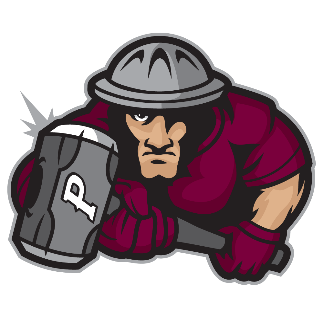 to:	Track & Field Coachesfrom:	Dwayne Evanssubject:	meet informationdate:	9/23/22The athletes and coaches of the Pearland High School Girls and Boys Track Team would like to invite your team to the 17th Annual John Morriss III Invitational on Friday, February 10, 2023 at 12pm.The meet will consist of the 3 UIL relays, as wells as a 4 x 800, a DMR (1200,400,800,1600) and a Mile Medley (200,200,400,800). Both high and intermediate hurdles will be contested, along with the 3200. All running events will be finals against time. An entire slate of UIL field events will be held also. You will only be allowed to enter 1 relay team per event and only 3 athletes per open and field event!! This meet will be FAT.The Entry Fee for this meet is $75.  This fee is per team, per gender. If your school is bringing both boys and Girls teams the fee is $150. Checks need to be sent to Pearland High School, 3775 S. Main, Pearland, TX. 77581.  All checks should be sent c/o Dwayne Evans.Medals will be given to the first three competitors in individual events, and the first three teams will receive medals in the relay events. A team champion and team runner-up plaque in each division will be given also.Entries will be via Direct Athletics. Information for entries will be sent at a later date to those who respond to this invitation.If you would like to attend this meet, please respond to this invitation via email.All entry responses should be sent to Coach Evans evansd@pearlandisd.orgMeet Schedule11:30 PM	Coaches Meeting12:00 PM	FIELDGirls Long Jump followed by Triple Jump (Runway 1)		4 Jumps – NO FINALS		Boys Triple Jump followed by Long Jump (Runway 3)		4 Jumps – NO FINALS		Boys High Jump followed by Girls (North Apron)		Girls Pole Vault followed by Boys (Runway 4)		Girls Discus followed by Boys (North Ring)		4 Throws – NO FINALS		Boys Shot Put followed by Girls (South Ring)		4 Throws – NO FINALS3:00 PM	RUNNING – ALL FINALS AGAINST TIME		Girls 4 x 100 followed by Boys		Girls DMR (1200, 400, 800, 1600) followed by Boys		Girls 100 H followed by Boys 110 H		Girls 4 x 200 followed by Boys		Girls 4 x 800 followed by Boys		Girls 300 H followed by Boys		Girls MMR (200,200,400,800) followed by Boys		Girls 3200 followed by Boys		Girls 4 x 400 followed by Boys